中學教案 (2017-18 年度 上學期)	吳老師學校生活和學生議題教學教學範疇：中學(第三階，聆聽、說話和寫作訓練)中國語文課程第二語言學習架構基本資料：學習目標：a.聆聽：學生能理解老師的講解和同學的分享，辨識學生議題的例子，概括學校生活和學生議題的要點。{ NLL(3.1)1 }、{ NLL(3.2-4.2)2 }b.說話：學生能準確朗讀已學詞彙和應用詞彙來回答問題。{ NLS(1.5)4 }學生能按主題和指定議題進行討論、提出意見和作口頭匯報。{ NLS(4.1)1 }c.閱讀：學生能理解學校生活和學生議題的例子。{ NLR(3.1)2 }寫作： 學生能完成課堂工作紙， 並把句子和詞語正確地抄寫在筆記簿上。{ NLW(3.1)1 }教學流程： 學生作品： 3.1賓果遊戲工作紙 3.2學校生活和學生議題腦圖工作紙 3.3學校生活和學生議題「正反兩方」工作紙 3.4學生筆記學生作品- 賓果遊戲工作紙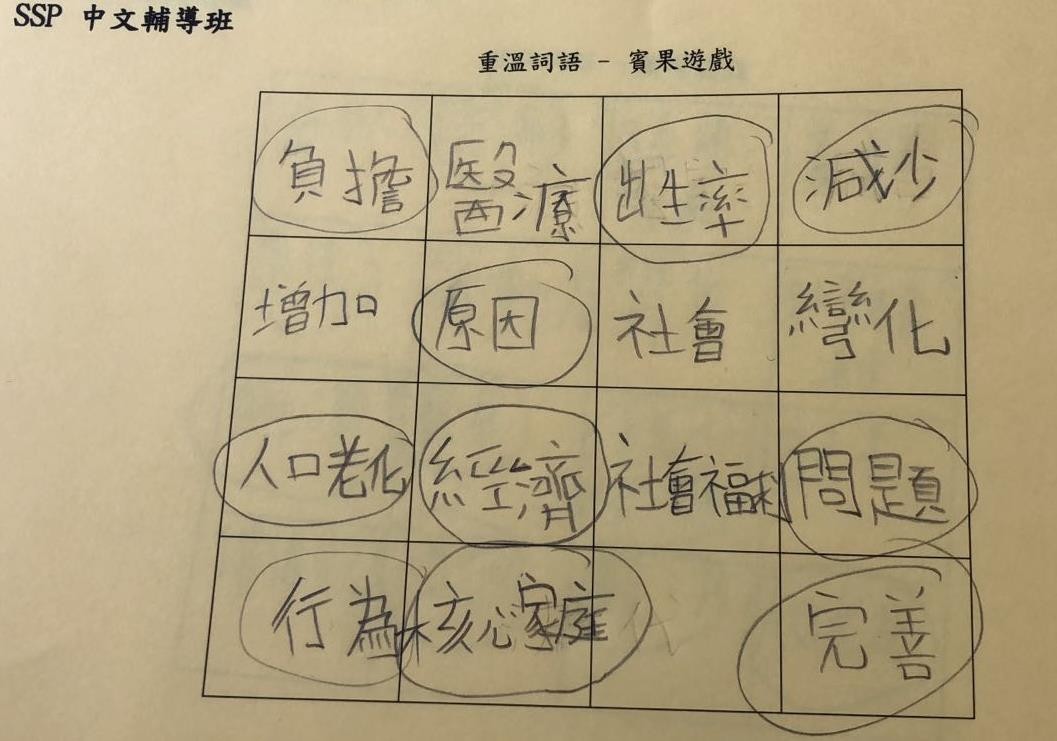 學校生活和學生議題腦圖工作紙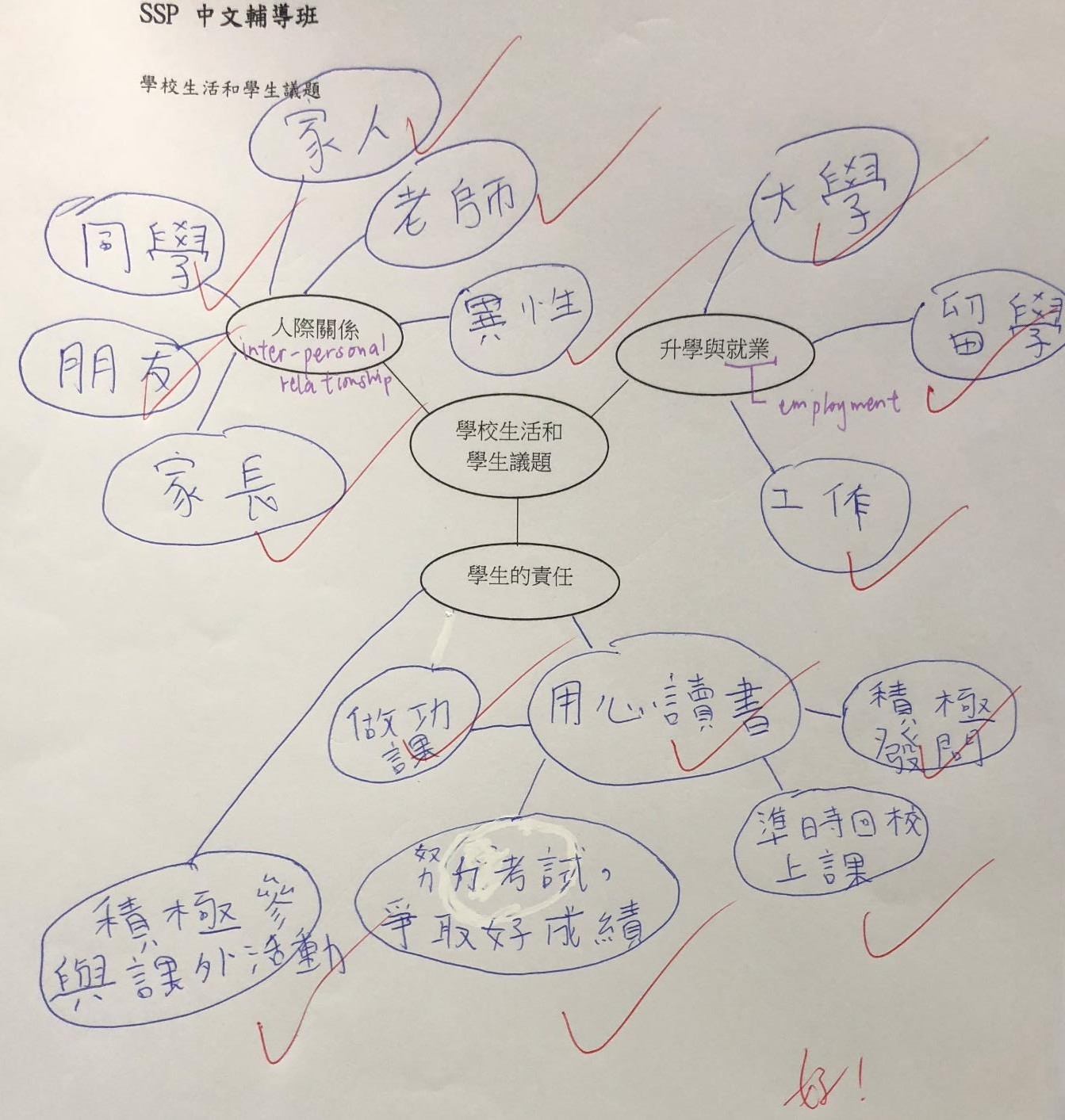 學校生活和學生議題「正反兩方」工作紙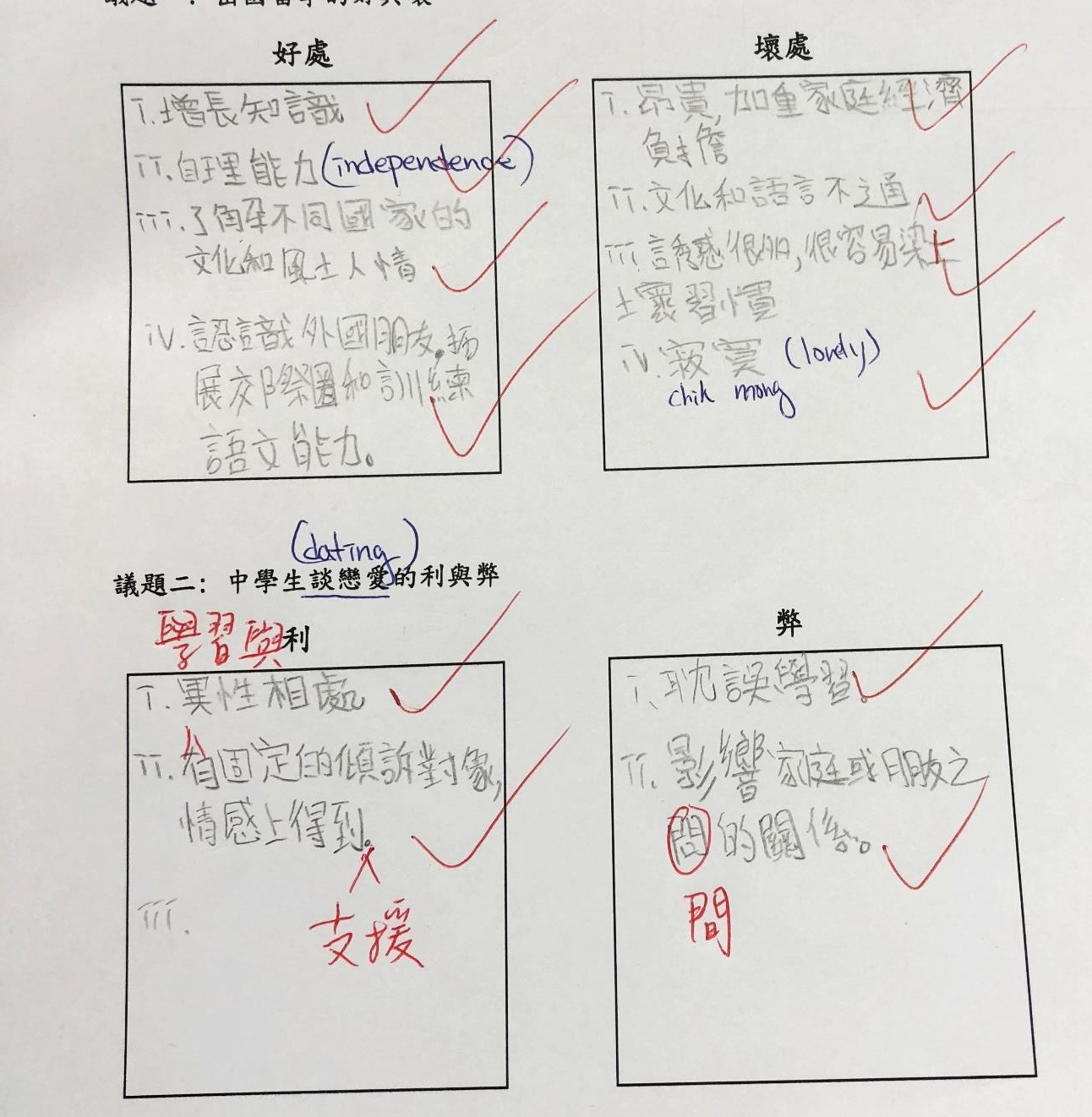 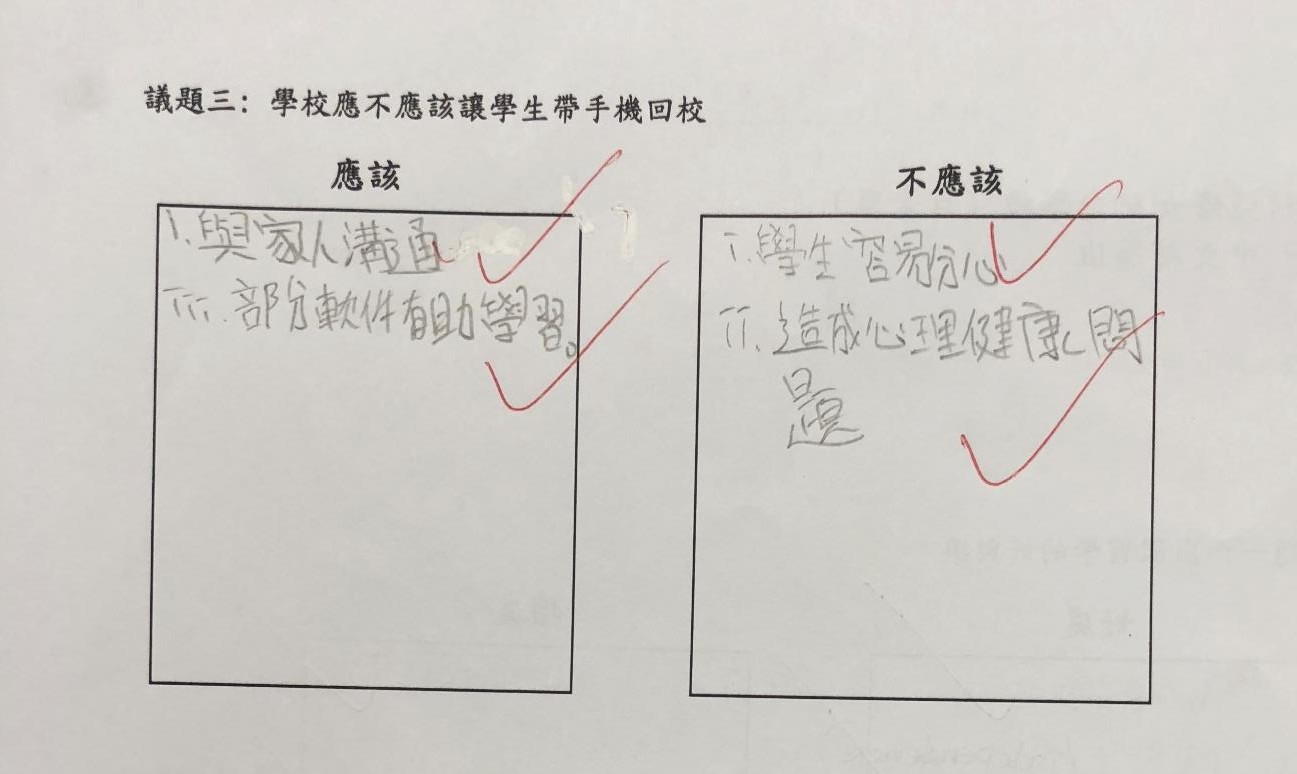 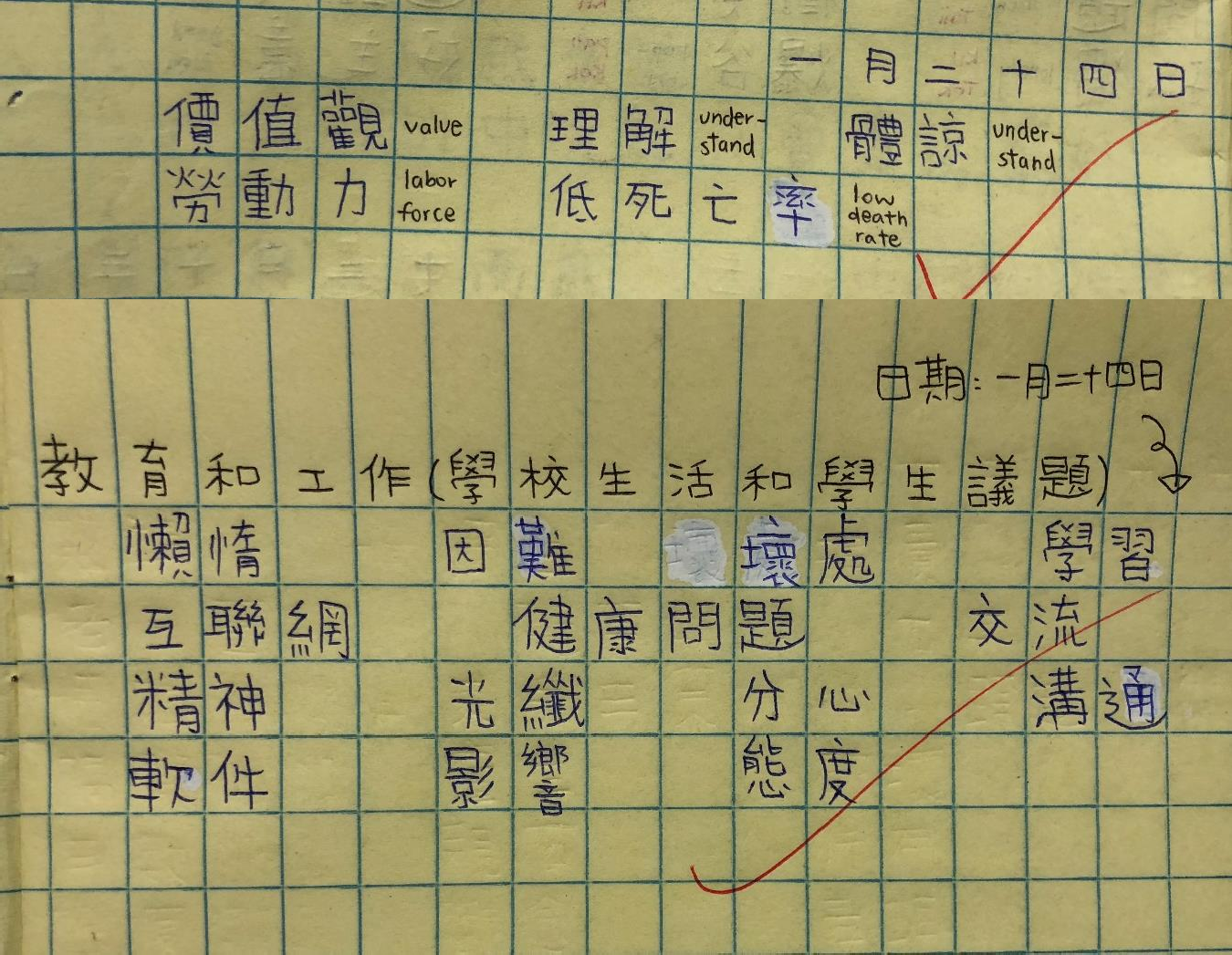 NLL(3.1)1能理解話語內容，概括要點NLL(3.2-4.2)2能就話語內容提出意見NLS(4.1)1能按主題，作簡單的口頭報告NLW(3.1)1作品內容環繞主題，意思完整教學時間階段學習目標教學活動學習材料評估方法3:00pm-3:05pm引入學生清晰說明近況中文考試成績赤柱戶外學習的趣事和第二次戶外學習的侯選地點教師提問簡報、黑板、粉筆、筆記提問3:05pm-3:10pm引入重溫 GCE-AS 的考試範圍、辨識已討論和將學習的主題教師提問簡報、筆記提問3:10pm-3:25pm引入學生能清晰朗讀過去學到的各主題的重點詞彙並清楚明白其意思背默出至少十二個詞彙聆聽教師的讀誦，辨識相關詞彙賓果遊戲(教師先帶領學生朗讀簡報上約 35 個重點詞語，並讓學生記下詞 語。派發工作紙並關掉簡報後，教師引導學生背默出 16 個詞彙。最後，教師隨機讀出詞彙並請學生在工作紙上圈下(如有)。教師向最快在工作紙上連成兩線的學生給予小禮物)簡 報 、 工作紙、提問3:25 pm -4:00 pm發展(一)學生能認識「議題」的意思分辨學生議題的例子畫 腦 圖 教師提問簡報、工作紙提問腦圖工作紙3:40 pm-3:50 pm發展(一)學生進行分組討論，就每組指定的學生議題思考、作出回應和作簡單口頭報告。其他組別的學生能作補充。學生分成三組，每組就指定題目作討論。三個題目為:出國留學的好與壞中學生談戀愛的利與弊學校應不應該讓學生攜帶手提電話回校?大字報分組討論3:50 pm-4:00 pm發展(一)學生能清晰朗讀重點詞語和理解詞語的意思抄寫老師就小組討論議題作總結，詳細講解各題目的答案。學生於工作紙上抄寫答案重點。簡報、工作紙朗 讀 練 習 寫字練習工工作紙小息 (15 分鐘)小息 (15 分鐘)小息 (15 分鐘)小息 (15 分鐘)小息 (15 分鐘)4:15 pm -4:25 pm發展(二)學生能應用發展(一)學到的詞彙回答問題老師解釋現時大部份學生都習慣帶手機回校，之後進一步向學生發問簡報、黑板、粉筆、提問寫作練習工作紙深入思考並寫下與主題相關的字詞「如果世界上沒有智能手機的話，你覺得會有甚麼改變?」。老師介紹這個問題為作文的題目，並請學生把打算在文章上用到的詞語寫在工作紙上。筆記4:25 pm -4:55 pm學生能清楚表達自己想到的詞彙與主題的關聯，並說明自己將怎樣運用想到某些詞語來創作文章於黑板上盡量寫下聯想到的詞彙朗讀和抄寫重點詞彙的正確寫法於筆記簿上分組討論小組比賽(著學生於有限時間內，輪流在黑板上寫下有關作文題目的詞語。寫下最多正確詞語的組別為勝。)教師提問、回饋、帶讀簡報、黑板、粉筆、筆記字詞朗讀分組討論書寫練習4:55 pm -5:00 pm總結複習學生議題的定議重溫發展(一)和發展(二)的關鍵詞語。教師提問簡報提問